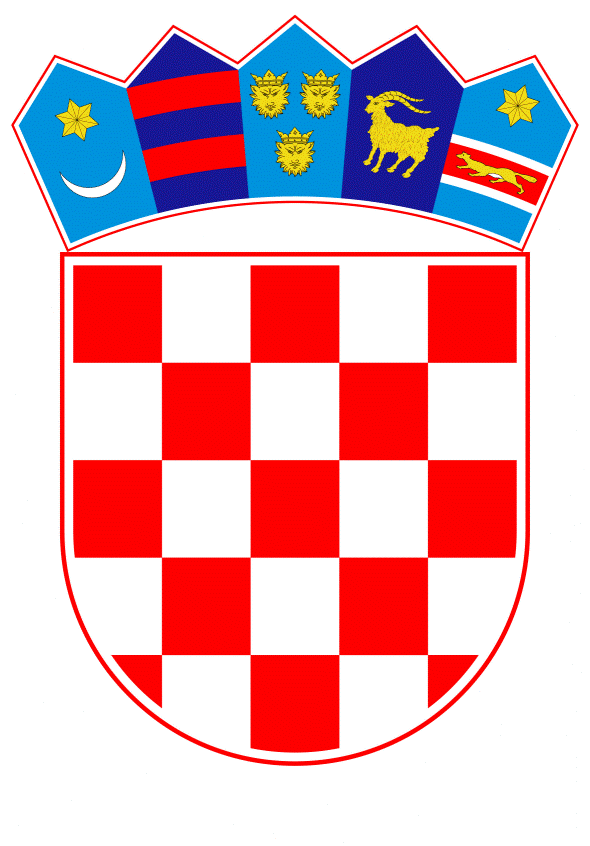 VLADA REPUBLIKE HRVATSKE                                                                                                   Zagreb, 21. rujna 2023.______________________________________________________________________________________________________________________________________________________________________________________________________________________________PRIJEDLOGNa temelju članka 31. stavka 3. Zakona o Vladi Republike Hrvatske (''Narodne novine'', broj 150/11, 119/14, 93/16, 116/18 i 80/22) i članka 12. stavka 3. Uredbe o unutarnjem ustrojstvu Središnjeg državnog ureda za središnju javnu nabavu („Narodne novine“, broj 97/20), Vlada Republike Hrvatske je na sjednici održanoj ___. ______ 2023. godine, donijela Z A K L J U Č A K1. Ovlašćuje se Središnji državni ured za središnju javnu nabavu (dalje u tekstu: Središnji državni ured), da u slijedeći postupak javne nabave elektroničke komunikacijske usluge u nepokretnoj mreži i opreme, a koji provodi za obveznike navedene u članku 12. stavku 1. Uredbe o unutarnjem ustrojstvu Središnjeg državnog ureda za središnju javnu nabavu („Narodne novine“, broj 97/20) te za zdravstvene ustanove temeljem Odluke Vlade Republike Hrvatske („Narodne novine“, broj 130/22), dodatno uključi i sve ostale javne naručitelje koji su proračunski korisnici državnog proračuna.2. Nakon provođenja postupka javne nabave sklopit će se okvirni sporazum koji stranke ne obvezuje na izvršenje.3. Zadužuje se Središnji državni ured da o ovome Zaključku izvijesti korisnike na koje se Zaključak odnosi. KLASA:URBROJ: Zagreb, ___. ________ 2023.                                                                                                                   PREDSJEDNIK                                                                                                              Mr. sc. Andrej PlenkovićOBRAZLOŽENJESredišnji državni ured za središnju javnu nabavu (dalje u tekstu: Središnji državni ured) provodi postupke središnje javne nabave roba, radova i usluga za obveznike središnje javne nabave iz članka 12. stavka 1. Uredbe o unutarnjem ustrojstvu Središnjeg državnog ureda za središnju javnu nabavu (Narodne novine, broj 97/20, dalje u tekstu: Uredba), odnosno za Ured predsjednika Republike Hrvatske, Hrvatski sabor, Vladu Republike Hrvatske, urede i stručne službe Vlade Republike Hrvatske, te tijela državne uprave (ministarstva i državne upravne organizacije). Odredbom članka 12. stavka 3. Uredbe, predviđena je iznimka od stavka 1. navedenog članka te je određeno da Vlada Republike Hrvatske može ovlastiti Središnji ured za provođenje postupaka javne nabave za javne naručitelje koji nisu obuhvaćeni stavkom 1. članka 12. Uredbe.Vlada Republike Hrvatske je na sjednici održanoj 7. prosinca 2020. godine, donijela Zaključak o davanju ovlasti Središnjem državnom uredu za središnju javnu nabavu za uključivanje javnih naručitelja navedenih u prilogu Zaključka u provedbu postupka za nabavu elektroničke komunikacijske usluge u nepokretnoj mreži i opreme (fiksna telefonija), KLASA: 022-03/20-07/331, URBROJ: 50301-05/14-20-2 (dalje u tekstu: Zaključak iz 2020.). Budući da su okvirni sporazumi temeljem navedenog Zaključka na snazi do 21. travnja 2024. godine, Središnji državni ured je započeo s pripremama novog postupka javne nabave, a za isto je potreban i novi Zaključak Vlade RH.Temeljem Zaključka iz 2020. proveden je postupak objedinjene javne nabave za 403 javna naručitelja te su sklopljeni neobvezujući okvirni sporazumi. Dakle, korisnici objedinjene javne nabave nisu bili u obvezi sklapati ugovore temeljem okvirnih sporazuma ukoliko nisu bili zadovoljni sa prvenstveno cijenom i ostalim uvjetima postignutim u postupku javne nabave.Budući da su u Zaključku iz 2020. bili taksativno navedeni javni naručitelji na koje se Zaključak odnosi isto se pokazalo kao prepreka u slučaju kada je nakon donošenja Zaključka pojedini javni naručitelj koji je proračunski korisnik ipak želio biti uključen u javnu nabavu, a iako inicijalno nije iskazao interes za uključivanje u objedinjenu nabavu. Iz navedenog razloga u točki 1. Prijedlogu zaključka predlaže se da se isti odnosi na sve javne naručitelje koji su proračunski korisnici, budući da velika većina u ovom trenutku koristi trenutno važeće okvirne sporazume, a isti izričaj već postoji primjerice u Odlukama Vlade RH kojim je Središnji državni ured ovlašten za provođenje postupaka objedinjene nabave primjerice u kategorijama nabava goriva i električne energije.Popis proračunskih korisnika državnog proračuna javno je dostupan u okviru Registra koji vodi Ministarstvo financija, Republike Hrvatske.Nadalje, Vlada Republike Hrvatske je na sjednici održanoj 4. studenoga 2022. godine, donijela Odluku o davanju ovlasti Središnjem državnom uredu, KLASA: 022-03/22-04/406, URBROJ: 50301-05/31-22-3 (Narodne novine, broj 130/2022, dalje u tekstu: Odluka Vlade RH iz 2022.) za uključivanje zdravstvenih ustanova (14 zdravstvenih ustanova) kojima je osnivač Republika Hrvatska, kao dodatnih korisnika u postupak javne nabave elektroničke komunikacijske usluge u nepokretnoj mreži i oprema, kojeg provodi za obveznike navedene u članku 12. stavku 1. Uredbe. Slijedom navedenog, po donošenju predmetnog Zaključka, Središnji državni ured će naredni postupak javne nabave za elektroničke komunikacijske usluge u nepokretnoj mreži i oprema provoditi za obveznike središnje javne nabave, za zdravstvene ustanove iz Odluke Vlade RH iz 2022. godine, te za sve ostale sve javne naručitelje koji su proračunski korisnici državnog proračuna.Naglašavamo da za donošenje ovog Zaključka nije potrebno osiguravati dodatna financijska sredstva jer se provedbom postupka sklapa okvirni sporazum temeljem kojeg korisnici navedeni u točki 1. ovog Zaključka, sklapaju ugovore sukladno svojim potrebama i osiguranim financijskim sredstvima. S obzirom na dosadašnje pozitivne učinke središnje javne nabave, za većinu korisnika za koje je proveden prethodni postupak objedinjene javne nabave, očekuje se nastavak primjene povoljnijih uvjeta kroz objedinjeni postupak nabave, odnosno dodatne uštede zbog smanjenja administrativnih troškova provedbe pojedinačnih postupaka javne nabave. Ujedno, radi se o predmetu nabave koji uključuje složene tehničke specifikacije i zahtijeva posebna stručna znanja, a koja su neophodna za kvalitetnu i pravovremenu provedbu postupka, a upravo objedinjenom nabavom za veći, odnosno prošireni broj korisnika središnje javne nabave istima će se olakšati postupanje. Predlagatelj:Središnji državni ured za središnju javnu nabavu     Predmet:Prijedlog zaključka o davanju ovlaštenja Središnjem državnom uredu za središnju javnu nabavu za provedbu postupka javne nabave elektroničke komunikacijske usluge u nepokretnoj mreži i opreme